T.C. 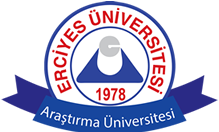 ERCİYES ÜNİVERSİTESİADALET MESLEK YÜKSEKOKULU YURTİÇİ VE YURTDIŞI İZİN/GÖREVLENDİRME DİLEKÇE FORMU*Bu bölüm ilgili öğretim elemanının görevlendirme talebiyle ilgili dilekçe kısmına aittir.……………………………………………………………………………………………………………………………………………………………....………………………………………………………………………………………………………………………………………………………………..*7066 sayılı 2018 yılı merkezi yönetim bütçe kanunu’nun 8. Maddesi (8) numaralı alt bendi kapsamında yolluk giderlerine getirilen kısıtlama nedeni ile Yolluklar kaleminde yeterli ödenek bulunmadığı takdirde ücret talep etmeyeceğimi beyan ederim.Tarih		:Unvanı		:Adı Soyadı	:İmza		:* NOT: Yolluklu-yevmiyeli görevlendirilmelere sözlü bildiri ile katılması zorunludur.ADALET MESLEK YÜKSEKOKULU MÜDÜRLÜĞÜNEAdı geçen öğretim elemanının yukarıda detayları belirtilen bilimsel etkinliğe yolluklu-yevmiyeli / yolluksuz- yevmiyesiz görevlendirilmesinin uygun görüldüğünü saygılarımla bilginize sunarım.BÖLÜM  BAŞKANITarih		:Adı ve Soyadı	:İmza		:GÖREV TARİHİBAŞLANGIÇ:BİTİŞ: TALEP EDİLEN GÖREV SÜRESİBAŞLANGIÇ:BİTİŞ:TALEP EDİLEN GÖREV TÜRÜYOLLUKLU YEVMİYELİ GÖREVLENDİRME (     )YOLLUKSUZ YEVMİYESİZ GÖREVLENDİRME(     )KONGRE VE BİLDİRİ ADIEKLER:-Sempozyum,Kongre…vb. Davet Mektubu  -Bildiri Özeti-Bildiri Kabul Yazısı GÖREV YERİ ADRESİ/TELEFON